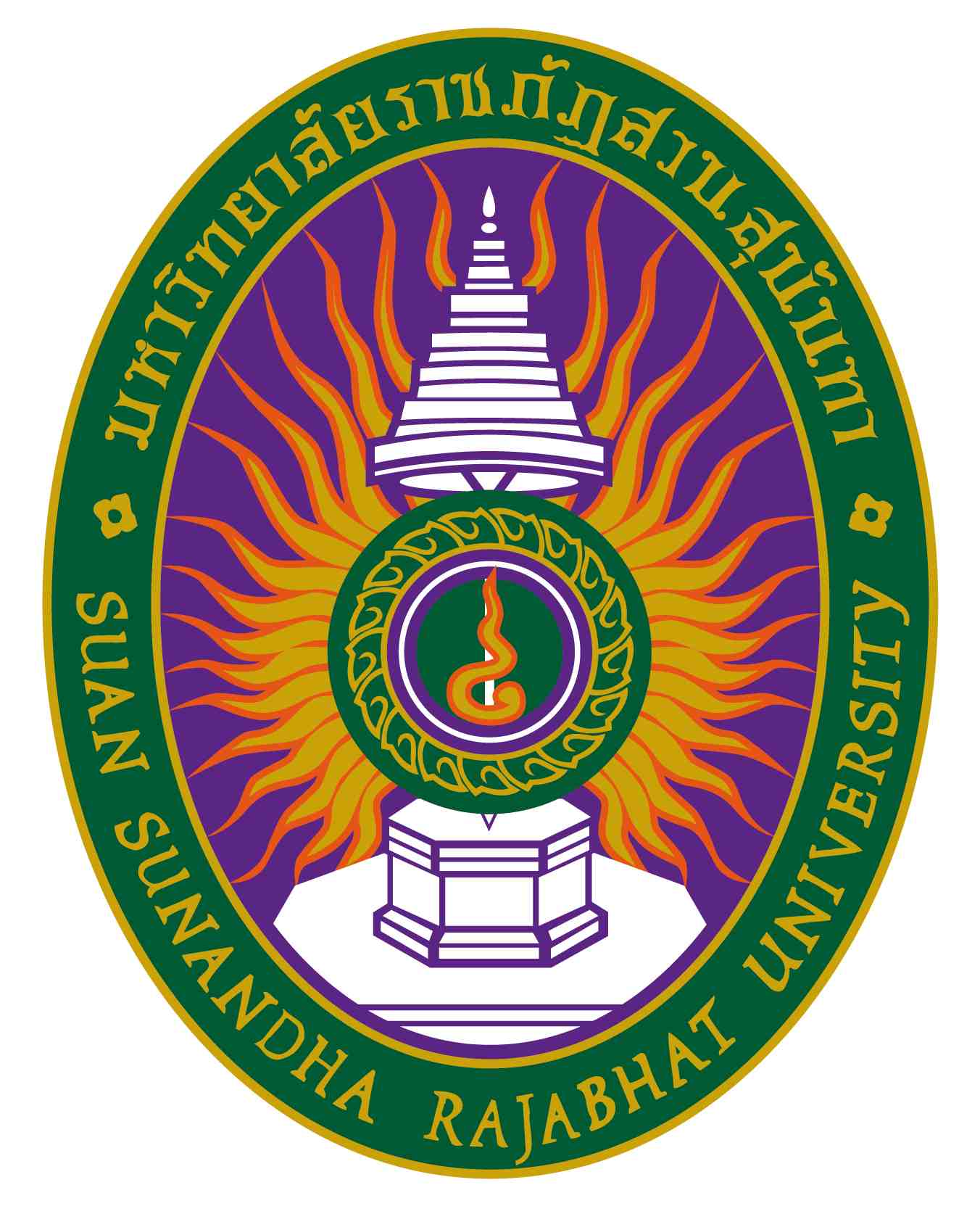 รายงานผลการดำเนินการของรายวิชารหัสวิชา LNG2211	รายวิชา ระบบคำในภาษาอังกฤษ (English Morphology)สาขาวิชา ภาษาอังกฤษ คณะมนุษยศาสตร์และสังคมศาสตร์ มหาวิทยาลัยราชภัฏสวนสุนันทาภาคการศึกษา ๒ ปีการศึกษา ๒๕๖๕หมวดที่ ๑ ข้อมูลทั่วไป๑.  รหัสและชื่อรายวิชา		 รหัสวิชา			LNG2211ชื่อรายวิชาภาษาไทย	ระบบคำในภาษาอังกฤษ
ชื่อรายวิชาภาษาอังกฤษ	English Morphology๒.  รายวิชาที่ต้องเรียนก่อนรายวิชานี้  (ถ้ามี)      			LNG1101 ภาษาศาสตร์ภาษาอังกฤษเบื้องต้น (Introduction to English Linguistics)๓.  อาจารย์ผู้รับผิดชอบ อาจารย์ผู้สอนและกลุ่มเรียน  (section)          ให้รายงานเป็นรายกลุ่ม    			อาจารย์พัชราพรรณ สุสมาวัตนะกุลและอาจารย์นภาศรี สุวรรณโชติ	กลุ่มเรียน ๐๐๒๔.  ภาคการศึกษา/ปีการศึกษาที่เปิดสอนรายวิชา	๒๕๖๕/๒๕.  สถานที่เรียน	อาคาร ๓๕ ห้อง ๓๕๖๑หมวดที่ ๒ การจัดการเรียนการสอนที่เปรียบเทียบกับแผนการสอน๑.  รายงานชั่วโมงการสอนจริงเทียบกับแผนการสอน๒.  หัวข้อที่สอนไม่ครอบคลุมตามแผนระบุหัวข้อที่สอนไม่ครอบคลุมตามแผน และพิจารณานัยสำคัญของหัวข้อต่อผลการเรียนรู้ของรายวิชาและหลักสูตร ในกรณีที่มีนัยสำคัญให้เสนอแนวทางชดเชย๓. ประสิทธิผลของวิธีสอนที่ทำให้เกิดผลการเรียนรู้ตามที่ระบุในรายละเอียดของรายวิชา๔. ข้อเสนอการดำเนินการเพื่อปรับปรุงวิธีสอน	- หมวดที่ ๓ สรุปผลการจัดการเรียนการสอนของรายวิชา๑. จำนวนนักศึกษาที่ลงทะเบียนเรียน ๕๐ คน๒. จำนวนนักศึกษาที่คงอยู่เมื่อสิ้นสุดภาคการศึกษา ๕๐ คน๓. จำนวนนักศึกษาที่ถอน  (W) - คน๔. การกระจายของระดับคะแนน (เกรด)๕. ปัจจัยที่ทำให้ระดับคะแนนผิดปกติ  (ถ้ามี)	                                                     -                                                                              -๖. ความคลาดเคลื่อนจากแผนการประเมินที่กำหนดไว้ในรายละเอียดรายวิชา     ระบุความคลาดเคลื่อนจากแผนการประเมินผลการเรียนรู้ที่กำหนดไว้ใน มคอ.๓ หมวด ๕ ข้อ ๒๖.๑ ความคลาดเคลื่อนด้านกำหนดเวลาการประเมิน๖.๒ ความคลาดเคลื่อนด้านวิธีการประเมินผลการเรียนรู้  (ถ้ามี)๗. การทวนสอบผลสัมฤทธิ์ของนักศึกษาหมวดที่ ๔ ปัญหาและผลกระทบต่อการดำเนินการ๑. ประเด็นด้านทรัพยากรประกอบการเรียนและสิ่งอำนวยความสะดวก๒. ประเด็นด้านการบริหารและองค์กร: ไม่มีหมวดที่ ๕ การประเมินรายวิชา๑. ผลการประเมินรายวิชาโดยนักศึกษา  (แนบเอกสาร)๑.๑ ข้อวิพากษ์ที่สำคัญจากผลการประเมินโดยนักศึกษาระบุข้อวิพากษ์ทั้งที่เป็นจุดแข็งและจุดอ่อน-๑.๒ ความเห็นของอาจารย์ผู้สอนต่อข้อวิพากษ์ตามข้อ ๑.๑-๒.  ผลการประเมินรายวิชาโดยวิธีอื่น๒.๑ ข้อวิพากษ์ที่สำคัญจากผลการประเมินโดยวิธีอื่นระบุข้อวิพากษ์ทั้งที่เป็นจุดแข็งและจุดอ่อน-๒.๒ ความเห็นของอาจารย์ผู้สอนต่อข้อวิพากษ์ตามข้อ ๒.๑-หมวดที่ ๖ แผนการปรับปรุง๑.  ความก้าวหน้าของการปรับปรุงการเรียนการสอนตามที่เสนอในรายงาน/รายวิชาครั้งที่ผ่านมา๒. การดำเนินการอื่นๆ ในการปรับปรุงรายวิชาอธิบายการปรับปรุงโดยย่อ เช่น ปรับเปลี่ยนวิธีการสอนสำหรับภาคการศึกษา/ปีการศึกษานี้ การใช้อุปกรณ์การสอนแบบใหม่ เป็นต้น		ปรับวิธีการสอน เพิ่มตัวอย่าง ให้นักศึกษาได้ค้นคว้ามากขึ้น กระตุ้นให้นักศึกษาเรียนรู้ด้วยตนเองมากขึ้น๓. ข้อเสนอแผนการปรับปรุงสำหรับภาคการศึกษา/ปีการศึกษาต่อไป๔.  ข้อเสนอแนะของอาจารย์ผู้รับผิดชอบรายวิชาต่ออาจารย์ผู้รับผิดชอบหลักสูตรนักศึกษามีพื้นฐานความรู้ภาษาอังกฤษแตกต่างกัน อาจารย์ผู้สอนควรมีการทดสอบความรู้ภาษาอังกฤษ และนำผลการทดสอบมาเป็นแนวทางในการพัฒนานักศึกษาต่อไป ลงชื่อ							ลงชื่อ ……………………………………………………………        (นางพัชราพรรณ  สุสมาวัตนะกุล)		        	       (		              	   )        อาจารย์ผู้รับผิดชอบรายวิชา				        อาจารย์ผู้รับผิดชอบหลักสูตรวันที่ ๒๘ เดือน พฤษภาคม พ.ศ. ๒๕๖๕			 วันที่ ....... เดือน..................พ.ศ. ...........หัวข้อจำนวนชั่วโมงตามแผนการสอนจำนวนชั่วโมงที่สอนจริงระบุเหตุผลที่การสอนจริงต่างจากแผนการสอนหากมีความแตกต่างเกิน ๒๕%1. Course introduction and review background knowledge     Introduction to Morphology๓๓2. Words, sentences, and dictionaries๓๓3. A word and its parts: roots, affixes and their shape๓๓4. A word and its forms: infection [1]๓๓5. A word and its forms: infection [2]๓๓6. A word and its relatives: derivation [1]๓๓7. A word and its relatives: derivation [2]๓๓8. Compound words, blends and phrasal words [1]๓๓9. Compound words, blends and phrasal words [2]๓๓10. A words and its structure๓๓11. Productivity๓๓12. Morphology processes๓๓13. Word formation๓๓14. The historical source of English word formation๓๓15. Project presentation ๓๓หัวข้อที่สอนไม่ครอบคลุมตามแผน  (ถ้ามี)นัยสำคัญของหัวข้อที่สอนไม่ครอบคลุมตามแผนแนวทางชดเชย---ผลการเรียนรู้วิธีสอนที่ระบุในรายละเอียดรายวิชาประสิทธิผลประสิทธิผลปัญหาของการใช้วิธีสอน  (ถ้ามี)  พร้อมข้อเสนอแนะในการแก้ไขผลการเรียนรู้วิธีสอนที่ระบุในรายละเอียดรายวิชามีไม่มีปัญหาของการใช้วิธีสอน  (ถ้ามี)  พร้อมข้อเสนอแนะในการแก้ไขคุณธรรม จริยธรรม๑.ตรงต่อเวลาทั้งในการเข้าเรียนและส่งงาน๒. ทำงานและอภิปรายกลุ่ม๓. สอดแทรกประสบการณ์และเหตุการณ์จริงที่เกิดขึ้นนักศึกษาบางคนขาดความรับผิดชอบ 
ไม่ตรงต่อเวลา และไม่ซื่อสัตย์แนวทางแก้ไข อาจารย์ต้องทำความเข้าใจกับนักศึกษา และตั้งเกณฑ์การตรงต่อเวลา และปลูกจิตสำนึกในการไม่ลอกงานคุณธรรม จริยธรรม๑.ตรงต่อเวลาทั้งในการเข้าเรียนและส่งงาน๒. ทำงานและอภิปรายกลุ่ม๓. สอดแทรกประสบการณ์และเหตุการณ์จริงที่เกิดขึ้นนักศึกษาบางคนขาดความรับผิดชอบ 
ไม่ตรงต่อเวลา และไม่ซื่อสัตย์แนวทางแก้ไข อาจารย์ต้องทำความเข้าใจกับนักศึกษา และตั้งเกณฑ์การตรงต่อเวลา และปลูกจิตสำนึกในการไม่ลอกงานความรู้๑. บรรยายและทดสอบท้ายบทเรียน    
๒. นักศึกษาค้นคว้าด้วยตนเองและทำรายงานกลุ่มและอภิปรายความรู้๑. บรรยายและทดสอบท้ายบทเรียน    
๒. นักศึกษาค้นคว้าด้วยตนเองและทำรายงานกลุ่มและอภิปรายทักษะทางปัญญา๑. บรรยายและมอบหมายงาน๒. อภิปรายแสดงความคิดเห็นและนำเสนอผลงานทักษะทางปัญญา๑. บรรยายและมอบหมายงาน๒. อภิปรายแสดงความคิดเห็นและนำเสนอผลงานทักษะความสัมพันธ์ระหว่างบุคคลและความรับผิดชอบ๑. เปิดโอกาสให้ผู้เรียนมีส่วนร่วมในการเรียนรู้และแสดงความคิดเห็น ๒. กระตุ้นให้ผู้เรียนตระหนักถึงมารยาทในการฟัง การเข้าชั้นเรียน และการเคารพรับฟังความคิดเห็นของผู้อื่น๓. จูงใจเสริมแรงให้ผู้เรียนตระหนักและเห็นประโยชน์ของการเรียนรู้ด้วยตนเองทักษะการวิเคราะห์เชิงตัวเลข การสื่อสาร และการใช้เทคโนโลยีสารสนเทศ๑. มอบหมายงานให้ศึกษาค้นคว้าด้วยตนเองจาก website   ๒. นำเสนอภาระงานบนเครือข่ายอิเล็กทรอนิกส์ โดยใช้รูปแบบและเทคโนโลยีที่เหมาะสมทักษะการวิเคราะห์เชิงตัวเลข การสื่อสาร และการใช้เทคโนโลยีสารสนเทศ๑. มอบหมายงานให้ศึกษาค้นคว้าด้วยตนเองจาก website   ๒. นำเสนอภาระงานบนเครือข่ายอิเล็กทรอนิกส์ โดยใช้รูปแบบและเทคโนโลยีที่เหมาะสมระดับคะแนน (เกรด)จำนวนคิดเป็นร้อยละA๑๒A-๔๘B+๕๑๐B๙๑๘B-๔๘C+๑๑๒๒C๙๑๘C-๕๑๐D+๒๔D--D---F--I--W--ความคลาดเคลื่อนเหตุผล--ความคลาดเคลื่อนเหตุผล--วิธีการทวนสอบสรุปผลประชุมกรรมการพิจารณาผลการเรียนรายวิชาโดยกรรมการฝ่ายวิชาการของคณะมีการเสนอให้ปรับคะแนนสอบกระตุ้นท้ายชั่วโมงและปรับแบบประเมินพฤติกรรมการเรียนรู้ของนักศึกษาปัญหาในการใช้แหล่งทรัพยากรประกอบการเรียนการสอน  (ถ้ามี)ผลกระทบ๑. เนื้อหาสำหรับให้นักศึกษาฝึกเพิ่มเติมแบบมีปฏิบัติสัมพันธ์ (interactive online exercises) มีไม่เพียงพอ๒.  ขาดความพร้อมด้านโสตทัศนูปกรณ์ ห้องเรียนบางห้องไม่มีเครื่องคอมพิวเตอร์และโปรเจกเตอร์ที่พร้อมใช้งาน ทำให้สื่อการสอนที่เตรียมไว้ในรูปแบบ PowerPoint/PDF File ไม่สามารถใช้งานได้สมบูรณ์๑. ทำให้นักศึกษาขาดแรงจูงใจในการเรียนด้วยตนเอง๒. ทำให้สื่อการสอนขาดความน่าสนใจ และเสียเวลาเขียนกระดาน โดยเฉพาะตัวอย่างที่เป็นบทอ่านภาษาอังกฤษ ทำให้ใช้เวลาในการสอนแต่ละบทมากกว่าเวลาที่ได้วางแผนไว้ปัญหาด้านการบริหารและองค์กร(ถ้ามี)ผลกระทบต่อผลการเรียนรู้ของนักศึกษา--แผนการปรับปรุงที่เสนอในภาคการศึกษา/
ปีการศึกษาที่ผ่านมาผลการดำเนินการ--ข้อเสนอกำหนดเวลาที่แล้วเสร็จผู้รับผิดชอบ๑. ปรับเนื้อหาให้มีกิจกรรมและแบบฝึกหัดให้ผู้เรียนได้ทบทวนประเภทของโครงสร้างประโยคภาษาอังกฤษ๒. ปรับวิธีสอนโดยเพิ่มสื่อมัลติมีเดียเพื่อสร้างความสนใจแก่นักศึกษา๑-๒  สัปดาห์ก่อนสอนอาจารย์ผู้สอน